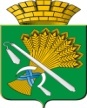 АДМИНИСТРАЦИЯ КАМЫШЛОВСКОГО ГОРОДСКОГО ОКРУГАРАСПОРЯЖЕНИЕот 25.06.2020года  № 133                                                                           О внесении изменений в распоряжение главы Камышловского городского округа от 19.04.2018 №112-Р «Об утверждении комиссии по вводу в эксплуатацию объектов, расположенных на территории Камышловского городского округа»	 Руководствуясь Федеральным законом от 06.10.2003 № 131-ФЗ «Об общих принципах местного самоуправления в Российской Федерации», Уставом Камышловского городского округа, в целях приведения правового акта в соответствие с действующим законодательством Российской Федерации, в связи с изменениями кадрового состава,Внести следующие изменения в распоряжение главы Камышловского городского округа от 19.04.2018 №112-Р «Об утверждении комиссии по вводу в эксплуатацию объектов, расположенных на территории Камышловского городского округа»:в пункте 2.1:слова: «- главный специалист отдела администрации Камышловского городского округа – Гаан Александр Иоганесович;» заменить на слова: «- главный специалист юридического отдела администрации Камышловского городского округа – Рой Екатерина Александровна;»;слова: «- представитель общественной палаты Камышловского городского округа -Алеев Аллям Андреевич (по согласоанию);» заменить на слова: «представитель общественной организации Камышловского городского округа».2. Контроль за исполнением настоящего распоряжения возложить на первого заместителя главы администрации Камышловского городского округа Бессонова Е.А.Глава Камышловского городского округа                                    А.В. Половников